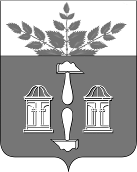 АДМИНИСТРАЦИЯ МУНИЦИПАЛЬНОГО ОБРАЗОВАНИЯ ЩЁКИНСКИЙ РАЙОН ПОСТАНОВЛЕНИЕО внесении изменения в постановление администрации Щекинского района от 10.01.2022 № 1-1 «Об утверждении муниципальной программы муниципального образования Щекинский район «Комплексное развитие сельских территорий муниципального образования Щекинский район»В соответствии с Федеральным законом от 06.10.2003 № 131-ФЗ «Об общих принципах организации местного самоуправления в Российской Федерации», решением Собрания представителей Щекинского района от  29.11.2023 № 4/33 «О внесении изменений в решение Собрания представителей Щекинского района от 16 декабря 2022 года № 84/566 «О бюджете муниципального образования Щекинский район на 2023 год и на плановый период 2024 и 2025 годов», постановлением администрации Щекинского района от 01.12.2021 № 12-1550 «О Порядке разработки, реализации и оценки эффективности муниципальных программ муниципального образования Щекинский район», на основании Устава муниципального образования Щекинский район администрация Щекинского района ПОСТАНОВЛЯЕТ:1. Внести в постановление администрации Щекинского района от 10.01.2022 № 1-1 «Об утверждении муниципальной программы муниципального образования Щекинский район «Комплексное развитие сельских территорий муниципального образования Щекинский район» изменение, изложив приложение в новой редакции (приложение).2. Настоящее постановление обнародовать путем размещения на официальном Портале муниципального образования Щекинский район и на информационном стенде администрации Щекинского района по адресу: Ленина пл., д. 1, г. Щекино, Тульская область.3. Настоящее постановление вступает в силу со дня официального обнародования.МУНИЦИПАЛЬНАЯ ПРОГРАММАмуниципального образования Щекинский район«Комплексное развитие сельских территорий муниципального образования Щекинский район»П А С П О Р Тмуниципальной программы муниципального образования Щекинский район«Комплексное развитие сельских территорий муниципального образования Щекинский район»Основные положенияПоказатели муниципальной программы муниципального образования Щекинский район«Комплексное развитие сельских территорий муниципального образования Щекинский район»3.Структура муниципальной программы муниципального образования Щекинский район«Комплексное развитие сельских территорий муниципального образования Щекинский район»4. Финансовое обеспечение муниципальной программы муниципального образования Щекинский район «Комплексное развитие сельских территорий муниципального образования Щекинский район»                                                               ____________________________________________________________________________________Перечень муниципальных проектов муниципальной программы муниципального образования Щекинский район  «Комплексное развитие сельских территорий муниципального образования Щекинский район»_________________________________________________________Адресный перечень объектов по муниципальной программе муниципального образования Щекинский район  «Комплексное развитие сельских территорий муниципального образования Щекинский район», планируемой к реализации на территории муниципального образования Щекинский район на 2023 год____________________________________________Характеристика показателей результативности муниципальной программы муниципального образования Щекинский район «Комплексное развитие сельских территорий муниципального образования  Щекинский район»______________________________________________________от № Глава администрации муниципального образования Щёкинский районА.С. ГамбургПриложение к постановлению администрациимуниципального образованияЩекинский районот  ___________  №  ___________   УТВЕРЖДЕНА постановлением администрациимуниципального образованияЩекинский районот 10.01.2022  №  1-1   Ответственный исполнитель (соисполнитель, участник) муниципальной программыКомитет экономического развития администрации Щекинского района, комитет по вопросам жизнеобеспечения, строительства и жилищного фонда, комитет по образованиюПериод реализации2022-2030Цели муниципальной программы Создание безопасной, комфортной среды проживания на территории населенных пунктов Щекинского района Улучшение жилищных условий граждан, проживающих на сельских территорияхОбеспечение потребителей коммунальными ресурсами нормативного качества при доступной стоимости и обеспечении надежной и эффективной работы коммунальной инфраструктуры муниципального образования Щекинский районПовышение доступности образования на сельских территорияхОбъемы финансового обеспечения за весь период реализации, тыс. рублейВсего по муниципальной программе – 27729,471  тыс. руб., в том числе по годам:2022 год                        2568,280  тыс. руб.2023 год                        4721,743  тыс. руб.   2024 год                        3480,839 тыс. руб.2025 год                         4458,609 тыс. руб.2026 год                            2500, 0 тыс. руб.2027 год                            2500, 0 тыс. руб. 2028 год                            2500, 0 тыс. руб.   2029 год                            2500, 0 тыс. руб.2030 год                            2500, 0 тыс. руб. из них:средства бюджета Тульской области- 5375,009 тыс. руб., в том числе по годам:2022 год                       465,701  тыс. руб.2023 год                       3335,124  тыс. руб.   2024 год                       787,092  тыс. руб.2025 год                       787,092  тыс. руб.2026 год                              0, 0  тыс. руб.2027 год                              0, 0  тыс. руб. 2028 год                              0, 0  тыс. руб.   2029 год                              0, 0  тыс. руб.2030 год                              0, 0  тыс. руб.средства бюджета МО Щекинский район-22069,273 тыс. руб., в том числе по годам:2022 год                            2102,579 тыс. руб.        2023 год                             1101,430 тыс. руб.   2024 год                            2693,747 тыс. руб.2025 год                            3671,517 тыс. руб.2026 год                              2500, 0  тыс. руб.2027 год                              2500, 0  тыс. руб. 2028 год                              2500, 0  тыс. руб.   2029 год                              2500, 0  тыс. руб. год                              2500, 0  тыс. руб.средства федерального бюджета – 285,189 тыс. руб., в том числе по годам:2022 год - 0,0 тыс. руб.2023 год –285,189 тыс. руб.2024 год – 0,0 тыс. руб.2025 год -  0,0  тыс. руб.2026 год -  0, 0  тыс. руб.2027 год -  0, 0  тыс. руб. 2028 год -  0, 0  тыс. руб.   2029 год -  0, 0  тыс. руб.2030 год -  0, 0  тыс. руб. № п/пНаименование структурного элемента программы/Задачи структурного элемента программыНаименование структурного элемента программы/Задачи структурного элемента программыНаименование структурного элемента программы/Задачи структурного элемента программыНаименование показателяЕдиница измере-нияВес целевого показа-теляБазовое значение показа-теляЦелевые значения показателейЦелевые значения показателейЦелевые значения показателейЦелевые значения показателейЦелевые значения показателейЦелевые значения показателейЦелевые значения показателейЦелевые значения показателейЦелевые значения показателейОтветствен-ный 
за достижение показателя*Ответствен-ный 
за достижение показателя*Плановое значение показателя на день окончания действия программыПлановое значение показателя на день окончания действия программы№ п/пНаименование структурного элемента программы/Задачи структурного элемента программыНаименование структурного элемента программы/Задачи структурного элемента программыНаименование структурного элемента программы/Задачи структурного элемента программыНаименование показателяЕдиница измере-нияВес целевого показа-теляБазовое значение показа-теля202220232024202520262027202820292030Ответствен-ный 
за достижение показателя*Ответствен-ный 
за достижение показателя*Плановое значение показателя на день окончания действия программыПлановое значение показателя на день окончания действия программы12223456789101112131415161617171.Цель1: Создание безопасной, комфортной среды проживания на территории населенных пунктов Щекинского районаЦель1: Создание безопасной, комфортной среды проживания на территории населенных пунктов Щекинского районаЦель1: Создание безопасной, комфортной среды проживания на территории населенных пунктов Щекинского районаЦель1: Создание безопасной, комфортной среды проживания на территории населенных пунктов Щекинского районаЦель1: Создание безопасной, комфортной среды проживания на территории населенных пунктов Щекинского районаЦель1: Создание безопасной, комфортной среды проживания на территории населенных пунктов Щекинского районаЦель1: Создание безопасной, комфортной среды проживания на территории населенных пунктов Щекинского районаЦель1: Создание безопасной, комфортной среды проживания на территории населенных пунктов Щекинского районаЦель1: Создание безопасной, комфортной среды проживания на территории населенных пунктов Щекинского районаЦель1: Создание безопасной, комфортной среды проживания на территории населенных пунктов Щекинского районаЦель1: Создание безопасной, комфортной среды проживания на территории населенных пунктов Щекинского районаЦель1: Создание безопасной, комфортной среды проживания на территории населенных пунктов Щекинского районаЦель1: Создание безопасной, комфортной среды проживания на территории населенных пунктов Щекинского районаЦель1: Создание безопасной, комфортной среды проживания на территории населенных пунктов Щекинского районаЦель1: Создание безопасной, комфортной среды проживания на территории населенных пунктов Щекинского районаЦель1: Создание безопасной, комфортной среды проживания на территории населенных пунктов Щекинского районаЦель1: Создание безопасной, комфортной среды проживания на территории населенных пунктов Щекинского районаЦель1: Создание безопасной, комфортной среды проживания на территории населенных пунктов Щекинского районаЦель1: Создание безопасной, комфортной среды проживания на территории населенных пунктов Щекинского районаЦель1: Создание безопасной, комфортной среды проживания на территории населенных пунктов Щекинского района1.1.Муниципальный проект «Комплексная борьба с борщевиком Сосновского»Муниципальный проект «Комплексная борьба с борщевиком Сосновского»Муниципальный проект «Комплексная борьба с борщевиком Сосновского»Муниципальный проект «Комплексная борьба с борщевиком Сосновского»1.1.1.Задача 1. Выявление очагов произрастания борщевика СосновскогоЗадача 1. Выявление очагов произрастания борщевика СосновскогоЧисло муниципальных образований Щекинского района, в которых проведено обследование   территории на предмет выявления очагов произрастания борщевика Сосновского Число муниципальных образований Щекинского района, в которых проведено обследование   территории на предмет выявления очагов произрастания борщевика Сосновского ед.0,2888888888881.1.2.Задача 2. Ликвидация очагов произрастания борщевика СосновскогоЗадача 2. Ликвидация очагов произрастания борщевика СосновскогоПлощадь ликвидированных очагов произрастания борщевика СосновскогоПлощадь ликвидированных очагов произрастания борщевика Сосновскогога0,3035,457,80986,858129,86129,0128,0128,0128,0128,0128,08012233456789101112131415161616172.Цель 2: Улучшение жилищных условий граждан, проживающих на сельских территорияхЦель 2: Улучшение жилищных условий граждан, проживающих на сельских территорияхЦель 2: Улучшение жилищных условий граждан, проживающих на сельских территорияхЦель 2: Улучшение жилищных условий граждан, проживающих на сельских территорияхЦель 2: Улучшение жилищных условий граждан, проживающих на сельских территорияхЦель 2: Улучшение жилищных условий граждан, проживающих на сельских территорияхЦель 2: Улучшение жилищных условий граждан, проживающих на сельских территорияхЦель 2: Улучшение жилищных условий граждан, проживающих на сельских территорияхЦель 2: Улучшение жилищных условий граждан, проживающих на сельских территорияхЦель 2: Улучшение жилищных условий граждан, проживающих на сельских территорияхЦель 2: Улучшение жилищных условий граждан, проживающих на сельских территорияхЦель 2: Улучшение жилищных условий граждан, проживающих на сельских территорияхЦель 2: Улучшение жилищных условий граждан, проживающих на сельских территорияхЦель 2: Улучшение жилищных условий граждан, проживающих на сельских территорияхЦель 2: Улучшение жилищных условий граждан, проживающих на сельских территорияхЦель 2: Улучшение жилищных условий граждан, проживающих на сельских территорияхЦель 2: Улучшение жилищных условий граждан, проживающих на сельских территорияхЦель 2: Улучшение жилищных условий граждан, проживающих на сельских территорияхЦель 2: Улучшение жилищных условий граждан, проживающих на сельских территорияхЦель 2: Улучшение жилищных условий граждан, проживающих на сельских территориях2.1.Муниципальный проект «Развитие жилищного строительства на сельских территориях и повышение уровня благоустройства домовладений»Муниципальный проект «Развитие жилищного строительства на сельских территориях и повышение уровня благоустройства домовладений»Муниципальный проект «Развитие жилищного строительства на сельских территориях и повышение уровня благоустройства домовладений»Муниципальный проект «Развитие жилищного строительства на сельских территориях и повышение уровня благоустройства домовладений»2.1.1.Задача 1. Обеспечение жильем граждан, проживающих на сельских территорияхКоличество граждан, проживающих на сельских территориях, улучшивших жилищные условияКоличество граждан, проживающих на сельских территориях, улучшивших жилищные условияКоличество граждан, проживающих на сельских территориях, улучшивших жилищные условиячеловек0,3000210000002 3. Цель 3: Обеспечение потребителей коммунальными ресурсами нормативного качества при доступной стоимости в обеспечении надежной и эффективной работы коммунальной инфраструктуры муниципального образования Щекинский районЦель 3: Обеспечение потребителей коммунальными ресурсами нормативного качества при доступной стоимости в обеспечении надежной и эффективной работы коммунальной инфраструктуры муниципального образования Щекинский районЦель 3: Обеспечение потребителей коммунальными ресурсами нормативного качества при доступной стоимости в обеспечении надежной и эффективной работы коммунальной инфраструктуры муниципального образования Щекинский районЦель 3: Обеспечение потребителей коммунальными ресурсами нормативного качества при доступной стоимости в обеспечении надежной и эффективной работы коммунальной инфраструктуры муниципального образования Щекинский районЦель 3: Обеспечение потребителей коммунальными ресурсами нормативного качества при доступной стоимости в обеспечении надежной и эффективной работы коммунальной инфраструктуры муниципального образования Щекинский районЦель 3: Обеспечение потребителей коммунальными ресурсами нормативного качества при доступной стоимости в обеспечении надежной и эффективной работы коммунальной инфраструктуры муниципального образования Щекинский районЦель 3: Обеспечение потребителей коммунальными ресурсами нормативного качества при доступной стоимости в обеспечении надежной и эффективной работы коммунальной инфраструктуры муниципального образования Щекинский районЦель 3: Обеспечение потребителей коммунальными ресурсами нормативного качества при доступной стоимости в обеспечении надежной и эффективной работы коммунальной инфраструктуры муниципального образования Щекинский районЦель 3: Обеспечение потребителей коммунальными ресурсами нормативного качества при доступной стоимости в обеспечении надежной и эффективной работы коммунальной инфраструктуры муниципального образования Щекинский районЦель 3: Обеспечение потребителей коммунальными ресурсами нормативного качества при доступной стоимости в обеспечении надежной и эффективной работы коммунальной инфраструктуры муниципального образования Щекинский районЦель 3: Обеспечение потребителей коммунальными ресурсами нормативного качества при доступной стоимости в обеспечении надежной и эффективной работы коммунальной инфраструктуры муниципального образования Щекинский районЦель 3: Обеспечение потребителей коммунальными ресурсами нормативного качества при доступной стоимости в обеспечении надежной и эффективной работы коммунальной инфраструктуры муниципального образования Щекинский районЦель 3: Обеспечение потребителей коммунальными ресурсами нормативного качества при доступной стоимости в обеспечении надежной и эффективной работы коммунальной инфраструктуры муниципального образования Щекинский районЦель 3: Обеспечение потребителей коммунальными ресурсами нормативного качества при доступной стоимости в обеспечении надежной и эффективной работы коммунальной инфраструктуры муниципального образования Щекинский районЦель 3: Обеспечение потребителей коммунальными ресурсами нормативного качества при доступной стоимости в обеспечении надежной и эффективной работы коммунальной инфраструктуры муниципального образования Щекинский районЦель 3: Обеспечение потребителей коммунальными ресурсами нормативного качества при доступной стоимости в обеспечении надежной и эффективной работы коммунальной инфраструктуры муниципального образования Щекинский районЦель 3: Обеспечение потребителей коммунальными ресурсами нормативного качества при доступной стоимости в обеспечении надежной и эффективной работы коммунальной инфраструктуры муниципального образования Щекинский районЦель 3: Обеспечение потребителей коммунальными ресурсами нормативного качества при доступной стоимости в обеспечении надежной и эффективной работы коммунальной инфраструктуры муниципального образования Щекинский районЦель 3: Обеспечение потребителей коммунальными ресурсами нормативного качества при доступной стоимости в обеспечении надежной и эффективной работы коммунальной инфраструктуры муниципального образования Щекинский районЦель 3: Обеспечение потребителей коммунальными ресурсами нормативного качества при доступной стоимости в обеспечении надежной и эффективной работы коммунальной инфраструктуры муниципального образования Щекинский район3.1.Муниципальный проект «Обеспечение комплексного развития сельских территорий»Муниципальный проект «Обеспечение комплексного развития сельских территорий»Муниципальный проект «Обеспечение комплексного развития сельских территорий»Муниципальный проект «Обеспечение комплексного развития сельских территорий»12223456789101112131415161717173.1.1.Задача 1. Обеспечение надежности и эффективности поставки коммунальных ресурсов за счет строительства систем коммунальной инфраструктурыЗадача 1. Обеспечение надежности и эффективности поставки коммунальных ресурсов за счет строительства систем коммунальной инфраструктурыЗадача 1. Обеспечение надежности и эффективности поставки коммунальных ресурсов за счет строительства систем коммунальной инфраструктурыКоличество построенных, реконструированных объектов водоотведенияед.0,0500000000000003.1.2.Задача 2. Соблюдение доступности услуг и устойчивости функционирования систем муниципального образования Щекинский районЗадача 2. Соблюдение доступности услуг и устойчивости функционирования систем муниципального образования Щекинский районЗадача 2. Соблюдение доступности услуг и устойчивости функционирования систем муниципального образования Щекинский районПротяженность построенных, замененных сетей водоотведениякм0,050000000000 0 0 03.1.3Задача 3. Обеспечение организации учебного процесса для детей с ограниченными возможностями Задача 3. Обеспечение организации учебного процесса для детей с ограниченными возможностями Задача 3. Обеспечение организации учебного процесса для детей с ограниченными возможностями Количество детей, обучающихся непосредственно по месту постоянного нахождениячеловек0,0500000000000003.1.4Задача  4.Создание новых рабочих местЗадача  4.Создание новых рабочих местЗадача  4.Создание новых рабочих местКоличество созданных рабочих местЕд.0,050000000000000Задачи структурного элементаКраткое описание ожидаемых эффектов от реализации задачи структурного элементаКраткое описание ожидаемых эффектов от реализации задачи структурного элементаСвязь с показателями1223Муниципальный проект «Комплексная борьба с борщевиком Сосновского»Муниципальный проект «Комплексная борьба с борщевиком Сосновского»Муниципальный проект «Комплексная борьба с борщевиком Сосновского»Муниципальный проект «Комплексная борьба с борщевиком Сосновского»Ивашова И.Н..,  Председатель комитета экономического развитияИвашова И.Н..,  Председатель комитета экономического развитияИвашова И.Н..,  Председатель комитета экономического развитияСрок реализации 2022-2030Задача 1. Выявление очагов произрастания борщевика СосновскогоЗадача 1. Выявление очагов произрастания борщевика СосновскогоПолное обследование муниципальных образований Щекинского района на предмет выявления очагов произрастания борщевика СосновскогоЧисло муниципальных образований Щекинского района, в которых проведено обследование   территории на предмет выявления очагов произрастания борщевика СосновскогоЗадача 2. Ликвидация очагов произрастания борщевика СосновскогоЗадача 2. Ликвидация очагов произрастания борщевика СосновскогоОсвобождение от борщевика Сосновского территории муниципального образования Щекинский районОсвобождение от борщевика Сосновского территории муниципального образования Щекинский районМуниципальный проект «Развитие жилищного строительства на сельских территориях и повышение уровня благоустройства домовладений»Муниципальный проект «Развитие жилищного строительства на сельских территориях и повышение уровня благоустройства домовладений»Муниципальный проект «Развитие жилищного строительства на сельских территориях и повышение уровня благоустройства домовладений»Муниципальный проект «Развитие жилищного строительства на сельских территориях и повышение уровня благоустройства домовладений»Ивашова И.Н .,  Председатель  комитета экономического развитияИвашова И.Н .,  Председатель  комитета экономического развитияИвашова И.Н .,  Председатель  комитета экономического развитияСрок реализации 2022-2030Задача 1 Обеспечение жильем граждан, проживающих на сельских территорияхЗадача 1 Обеспечение жильем граждан, проживающих на сельских территорияхУлучшение гражданами, проживающими на сельских территориях, жилищных условийКоличество граждан, проживающих на сельских территориях, улучшивших жилищные условияМуниципальный проект «Обеспечение комплексного развития сельских территорий»Муниципальный проект «Обеспечение комплексного развития сельских территорий»Муниципальный проект «Обеспечение комплексного развития сельских территорий»Муниципальный проект «Обеспечение комплексного развития сельских территорий»Ивашова И.Н..,  Председатель комитета экономического развитияКоновалов А.П., председатель комитета по вопросам жизнеобеспечения, строительства и жилищного фондаЗиновкин С.А, председатель комитета по образованию Ивашова И.Н..,  Председатель комитета экономического развитияКоновалов А.П., председатель комитета по вопросам жизнеобеспечения, строительства и жилищного фондаЗиновкин С.А, председатель комитета по образованию Ивашова И.Н..,  Председатель комитета экономического развитияКоновалов А.П., председатель комитета по вопросам жизнеобеспечения, строительства и жилищного фондаЗиновкин С.А, председатель комитета по образованию Срок реализации 2022-2030Задача 1. Обеспечение надежности и эффективности поставки коммунальных ресурсов за счет строительства систем коммунальной инфраструктурыЗадача 1. Обеспечение надежности и эффективности поставки коммунальных ресурсов за счет строительства систем коммунальной инфраструктурыНадежность и эффективность поставки коммунальных ресурсов за счет строительства систем коммунальной инфраструктурыКоличество построенных, реконструированных объектов водоотведения1123Задача 2. Соблюдение доступности услуг и устойчивости функционирования систем муниципального образования Щекинский районЗадача 2. Соблюдение доступности услуг и устойчивости функционирования систем муниципального образования Щекинский районДоступность услуг и устойчивость функционирования систем муниципального образования Щекинский районПротяженность построенных, замененных сетей водоотведения.Задача 3. Обеспечение организации учебного процесса для детей с ограниченными возможностямиЗадача 3. Обеспечение организации учебного процесса для детей с ограниченными возможностямиОрганизация учебного процесса для детей с ограниченными возможностямиКоличество детей, обучающихся непосредственно по месту постоянного нахожденияЗадача 4. Создание новых рабочих местЗадача 4. Создание новых рабочих местПоявление новых рабочих местКоличество созданных постоянных рабочих местНаименование структурного элемента муниципальной программы, источников финансового обеспеченияОбъем финансового обеспечения по годам реализации, тыс. рублейОбъем финансового обеспечения по годам реализации, тыс. рублейОбъем финансового обеспечения по годам реализации, тыс. рублейОбъем финансового обеспечения по годам реализации, тыс. рублейОбъем финансового обеспечения по годам реализации, тыс. рублейОбъем финансового обеспечения по годам реализации, тыс. рублейОбъем финансового обеспечения по годам реализации, тыс. рублейОбъем финансового обеспечения по годам реализации, тыс. рублейОбъем финансового обеспечения по годам реализации, тыс. рублейОбъем финансового обеспечения по годам реализации, тыс. рублейНаименование структурного элемента муниципальной программы, источников финансового обеспечения202220232024202520262027202820292030ВсегоВсего по муниципальной программе,2568,2804721,7433480,8394458,6092500,02500,02500,02500,02500,027729,471в том числе:средства федерального бюджета  0285,1890000000285,189средства бюджета Тульской области465,7013335,124787,092787,0920,00,00,00,00,05375,009бюджет муниципального образования Щекинский район 2102,5791101,432693,7473671,5172500,02500,02500,02500,02500,022069,273Приложение № 1к муниципальной программе муниципального образования Щекинский район «Комплексное развитие сельских территорий муниципального образованияЩекинский район»№ п/пНаименованиепроекта/Реквизиты нормативно-правового акта об утверждении проектаОтветственный исполнитель проектаГод реализацииОбъем финансового обеспечения (тыс. руб.)Объем финансового обеспечения (тыс. руб.)Объем финансового обеспечения (тыс. руб.)Объем финансового обеспечения (тыс. руб.)№ п/пНаименованиепроекта/Реквизиты нормативно-правового акта об утверждении проектаОтветственный исполнитель проектаГод реализацииВсегов том числе по источникам:в том числе по источникам:в том числе по источникам:№ п/пНаименованиепроекта/Реквизиты нормативно-правового акта об утверждении проектаОтветственный исполнитель проектаГод реализацииВсегоБюджет Тульской областиБюджет муниципального образования Щекинский районФедеральный бюджет12345789Муниципальные проекты, входящие в состав региональных проектовМуниципальные проекты, входящие в состав региональных проектовМуниципальные проекты, входящие в состав региональных проектовМуниципальные проекты, входящие в состав региональных проектовМуниципальные проекты, входящие в состав региональных проектовМуниципальные проекты, входящие в состав региональных проектов 1Муниципальный проект «Комплексная борьба с борщевиком Сосновского»Комитет экономического развития2022-203019546,6392825,53716721,1020,0 1Муниципальный проект «Комплексная борьба с борщевиком Сосновского»Комитет экономического развития  2022956,980465,701491,2790,0 1Муниципальный проект «Комплексная борьба с борщевиком Сосновского»Комитет экономического развития20231692,493785,652906,8410,0 1Муниципальный проект «Комплексная борьба с борщевиком Сосновского»Комитет экономического развития20241957,333787,0921170,2410,0 1Муниципальный проект «Комплексная борьба с борщевиком Сосновского»Комитет экономического развития20252439,833 787,0921652,7410,0 1Муниципальный проект «Комплексная борьба с борщевиком Сосновского»Комитет экономического развития20262500,00,02500,00,0 1Муниципальный проект «Комплексная борьба с борщевиком Сосновского»Комитет экономического развития20272500,00,02500,00,0 1Муниципальный проект «Комплексная борьба с борщевиком Сосновского»Комитет экономического развития20282500,00,02500,00,0 1Муниципальный проект «Комплексная борьба с борщевиком Сосновского»Комитет экономического развития20292500,00,02500,00,0 1Муниципальный проект «Комплексная борьба с борщевиком Сосновского»Комитет экономического развития20302500,00,02500,00,0 1.1«Проведение мероприятий по комплексной борьбе с борщевиком Сосновского на территории муниципального образования Щекинский район»Комитет экономического развития2022-203016486,5000,016486,5000,0 1.1«Проведение мероприятий по комплексной борьбе с борщевиком Сосновского на территории муниципального образования Щекинский район»Комитет экономического развития2022414,9000,0414,9000,0 1.1«Проведение мероприятий по комплексной борьбе с борщевиком Сосновского на территории муниципального образования Щекинский район»Комитет экономического развития2023854,1000,0854,1000,0 1.1«Проведение мероприятий по комплексной борьбе с борщевиком Сосновского на территории муниципального образования Щекинский район»Комитет экономического развития20241117,5000,01117,5000,0 1.1«Проведение мероприятий по комплексной борьбе с борщевиком Сосновского на территории муниципального образования Щекинский район»Комитет экономического развития20251600,00,01600,00,0 1.1«Проведение мероприятий по комплексной борьбе с борщевиком Сосновского на территории муниципального образования Щекинский район»Комитет экономического развития20262500,00,02500,00,0 1.1«Проведение мероприятий по комплексной борьбе с борщевиком Сосновского на территории муниципального образования Щекинский район»Комитет экономического развития20272500,00,02500,00,0 1.1«Проведение мероприятий по комплексной борьбе с борщевиком Сосновского на территории муниципального образования Щекинский район»Комитет экономического развития20282500,00,02500,00,0 1.1«Проведение мероприятий по комплексной борьбе с борщевиком Сосновского на территории муниципального образования Щекинский район»Комитет экономического развития20292500,00,02500,00,0 1.1«Проведение мероприятий по комплексной борьбе с борщевиком Сосновского на территории муниципального образования Щекинский район»Комитет экономического развития2030 2500,00,02500,00,0 1.1.2«Охрана  окружающей среды путем комплексной борьбы с борщевиком Сосновского»Комитет экономического развития2022-20303060,1392825,537234,6020,0 1.1.2«Охрана  окружающей среды путем комплексной борьбы с борщевиком Сосновского»Комитет экономического развития2022542,080465,70176,3790,0 1.1.2«Охрана  окружающей среды путем комплексной борьбы с борщевиком Сосновского»Комитет экономического развития2023838,393785,65252,7410,0 1.1.2«Охрана  окружающей среды путем комплексной борьбы с борщевиком Сосновского»Комитет экономического развития2024839,833787,09252,7410,0 1.1.2«Охрана  окружающей среды путем комплексной борьбы с борщевиком Сосновского»Комитет экономического развития2025839,833787,09252,7410,0 1.1.2«Охрана  окружающей среды путем комплексной борьбы с борщевиком Сосновского»Комитет экономического развития20260,00,00,00,0 1.1.2«Охрана  окружающей среды путем комплексной борьбы с борщевиком Сосновского»Комитет экономического развития20270,00,00,00,0 1.1.2«Охрана  окружающей среды путем комплексной борьбы с борщевиком Сосновского»Комитет экономического развития20280,00,00,00,0 1.1.2«Охрана  окружающей среды путем комплексной борьбы с борщевиком Сосновского»Комитет экономического развития20290,00,00,00,0 1.1.2«Охрана  окружающей среды путем комплексной борьбы с борщевиком Сосновского»Комитет экономического развития20300,00,00,00,02  Муниципальный проект «Развитие жилищного строительства на  сельских территориях и повышение уровня благоустройства домовладений»Комитет экономического развития2022-20303024,6062549,472189,945285,1892  Муниципальный проект «Развитие жилищного строительства на  сельских территориях и повышение уровня благоустройства домовладений»Комитет экономического развития 20220,00,00,00,02  Муниципальный проект «Развитие жилищного строительства на  сельских территориях и повышение уровня благоустройства домовладений»Комитет экономического развития20233024,6062549,472189,945285,1892  Муниципальный проект «Развитие жилищного строительства на  сельских территориях и повышение уровня благоустройства домовладений»Комитет экономического развития20240,00,00,00,02  Муниципальный проект «Развитие жилищного строительства на  сельских территориях и повышение уровня благоустройства домовладений»Комитет экономического развития20250,00,00,00,02  Муниципальный проект «Развитие жилищного строительства на  сельских территориях и повышение уровня благоустройства домовладений»Комитет экономического развития20260,00,00,00,02  Муниципальный проект «Развитие жилищного строительства на  сельских территориях и повышение уровня благоустройства домовладений»Комитет экономического развития20270,00,00,00,02  Муниципальный проект «Развитие жилищного строительства на  сельских территориях и повышение уровня благоустройства домовладений»Комитет экономического развития20280,00,00,00,02  Муниципальный проект «Развитие жилищного строительства на  сельских территориях и повышение уровня благоустройства домовладений»Комитет экономического развития20290,00,00,00,02  Муниципальный проект «Развитие жилищного строительства на  сельских территориях и повышение уровня благоустройства домовладений»Комитет экономического развития20300,0 0,00,00,02.1«Обеспечение комплексного развития сельских территорий на улучшение жилищных условий граждан, проживающих на сельских территориях»Комитет экономического развития2022-20303024,6062549,472189,945285,1892.1«Обеспечение комплексного развития сельских территорий на улучшение жилищных условий граждан, проживающих на сельских территориях»Комитет экономического развития20220,00,00,00,02.1«Обеспечение комплексного развития сельских территорий на улучшение жилищных условий граждан, проживающих на сельских территориях»Комитет экономического развития20233024,6062549,472189,945285,1892.1«Обеспечение комплексного развития сельских территорий на улучшение жилищных условий граждан, проживающих на сельских территориях»Комитет экономического развития20240,00,00,00,02.1«Обеспечение комплексного развития сельских территорий на улучшение жилищных условий граждан, проживающих на сельских территориях»Комитет экономического развития20250,00,00,00,02.1«Обеспечение комплексного развития сельских территорий на улучшение жилищных условий граждан, проживающих на сельских территориях»Комитет экономического развития20260,00,00,00,02.1«Обеспечение комплексного развития сельских территорий на улучшение жилищных условий граждан, проживающих на сельских территориях»Комитет экономического развития20270,00,00,00,02.1«Обеспечение комплексного развития сельских территорий на улучшение жилищных условий граждан, проживающих на сельских территориях»Комитет экономического развития20280,00,00,00,02.1«Обеспечение комплексного развития сельских территорий на улучшение жилищных условий граждан, проживающих на сельских территориях»Комитет экономического развития2029 0,00,00,00,02.1«Обеспечение комплексного развития сельских территорий на улучшение жилищных условий граждан, проживающих на сельских территориях»Комитет экономического развития20300,00,00,00,0 3 Муниципальный проект «Обеспечение комплексного развития сельских территорий»Комитет экономического развития, комитет по вопросам жизнеобеспечения, строительства и жилищного фонда, комитет по образованию2022-20305158,2260,05158,2260,0 3 Муниципальный проект «Обеспечение комплексного развития сельских территорий»Комитет экономического развития, комитет по вопросам жизнеобеспечения, строительства и жилищного фонда, комитет по образованию 20221611,3000,01611,3000,0 3 Муниципальный проект «Обеспечение комплексного развития сельских территорий»Комитет экономического развития, комитет по вопросам жизнеобеспечения, строительства и жилищного фонда, комитет по образованию2023              4,6440,0                 4,6440,0 3 Муниципальный проект «Обеспечение комплексного развития сельских территорий»Комитет экономического развития, комитет по вопросам жизнеобеспечения, строительства и жилищного фонда, комитет по образованию20241523,5060,01523,5060,0 3 Муниципальный проект «Обеспечение комплексного развития сельских территорий»Комитет экономического развития, комитет по вопросам жизнеобеспечения, строительства и жилищного фонда, комитет по образованию20252018,7760,02018,7760,0 3 Муниципальный проект «Обеспечение комплексного развития сельских территорий»Комитет экономического развития, комитет по вопросам жизнеобеспечения, строительства и жилищного фонда, комитет по образованию20260,00,00,00,0 3 Муниципальный проект «Обеспечение комплексного развития сельских территорий»Комитет экономического развития, комитет по вопросам жизнеобеспечения, строительства и жилищного фонда, комитет по образованию20270,00,00,00,0 3 Муниципальный проект «Обеспечение комплексного развития сельских территорий»Комитет экономического развития, комитет по вопросам жизнеобеспечения, строительства и жилищного фонда, комитет по образованию20280,00,00,00,0 3 Муниципальный проект «Обеспечение комплексного развития сельских территорий»Комитет экономического развития, комитет по вопросам жизнеобеспечения, строительства и жилищного фонда, комитет по образованию20290,00,00,00,0 3 Муниципальный проект «Обеспечение комплексного развития сельских территорий»Комитет экономического развития, комитет по вопросам жизнеобеспечения, строительства и жилищного фонда, комитет по образованию20300,00,00,00,03.1«Обеспечение комплексного развития сельских территорий (Комплексное развитие села Селиваново и поселка Головеньковский МО Яснополянское Щекинского района)»Комитет экономического развития, комитет по вопросам жизнеобеспечения, строительства и жилищному фонду2022-20305158,2260,05158,2260,03.1«Обеспечение комплексного развития сельских территорий (Комплексное развитие села Селиваново и поселка Головеньковский МО Яснополянское Щекинского района)»Комитет экономического развития, комитет по вопросам жизнеобеспечения, строительства и жилищному фонду20221611,3000,01611,3000,03.1«Обеспечение комплексного развития сельских территорий (Комплексное развитие села Селиваново и поселка Головеньковский МО Яснополянское Щекинского района)»Комитет экономического развития, комитет по вопросам жизнеобеспечения, строительства и жилищному фонду20234,6440,04,6440,03.1«Обеспечение комплексного развития сельских территорий (Комплексное развитие села Селиваново и поселка Головеньковский МО Яснополянское Щекинского района)»Комитет экономического развития, комитет по вопросам жизнеобеспечения, строительства и жилищному фонду20241523,5060,01523,5060,03.1«Обеспечение комплексного развития сельских территорий (Комплексное развитие села Селиваново и поселка Головеньковский МО Яснополянское Щекинского района)»Комитет экономического развития, комитет по вопросам жизнеобеспечения, строительства и жилищному фонду20252018,7760,02018,7760,03.1«Обеспечение комплексного развития сельских территорий (Комплексное развитие села Селиваново и поселка Головеньковский МО Яснополянское Щекинского района)»Комитет экономического развития, комитет по вопросам жизнеобеспечения, строительства и жилищному фонду20260,00,00,00,03.1«Обеспечение комплексного развития сельских территорий (Комплексное развитие села Селиваново и поселка Головеньковский МО Яснополянское Щекинского района)»Комитет экономического развития, комитет по вопросам жизнеобеспечения, строительства и жилищному фонду20270,00,00,00,03.1«Обеспечение комплексного развития сельских территорий (Комплексное развитие села Селиваново и поселка Головеньковский МО Яснополянское Щекинского района)»Комитет экономического развития, комитет по вопросам жизнеобеспечения, строительства и жилищному фонду20280,00,00,00,03.1«Обеспечение комплексного развития сельских территорий (Комплексное развитие села Селиваново и поселка Головеньковский МО Яснополянское Щекинского района)»Комитет экономического развития, комитет по вопросам жизнеобеспечения, строительства и жилищному фонду20290,00,00,00,03.1«Обеспечение комплексного развития сельских территорий (Комплексное развитие села Селиваново и поселка Головеньковский МО Яснополянское Щекинского района)»Комитет экономического развития, комитет по вопросам жизнеобеспечения, строительства и жилищному фонду20300,00,00,00,0ИТОГО27729,4715375,009 22069,273285,189Приложение № 2к муниципальной программе муниципального образования Щекинский район «Комплексное развитие сельских территорий муниципального образованияЩекинский район» Наименование программы, в рамках которой запланирована реализация объектаПообъектный перечень запланированных мероприятийМесторасположение объектаОбщая стоимость работ (тыс. руб.)Муниципальная программа«Комплексное развитие сельских территорий»Проведение мероприятий по комплексной борьбе с борщевиком Сосновского  в два этапа химическим способом, путем применения гербицидов сплошного действияВСЕГО: (86,858 га)1692,493Муниципальная программа«Комплексное развитие сельских территорий»Проведение мероприятий по комплексной борьбе с борщевиком Сосновского  в два этапа химическим способом, путем применения гербицидов сплошного действияМО Крапивенское: (26,7 га)Муниципальная программа«Комплексное развитие сельских территорий»Проведение мероприятий по комплексной борьбе с борщевиком Сосновского  в два этапа химическим способом, путем применения гербицидов сплошного действияв том числе: с. Пришня (7,0 га)Муниципальная программа«Комплексное развитие сельских территорий»Проведение мероприятий по комплексной борьбе с борщевиком Сосновского  в два этапа химическим способом, путем применения гербицидов сплошного действияд. Кузьмино-Кропоткино (2,5 га)Муниципальная программа«Комплексное развитие сельских территорий»Проведение мероприятий по комплексной борьбе с борщевиком Сосновского  в два этапа химическим способом, путем применения гербицидов сплошного действияд. Проскурино (0,1 га)Муниципальная программа«Комплексное развитие сельских территорий»Проведение мероприятий по комплексной борьбе с борщевиком Сосновского  в два этапа химическим способом, путем применения гербицидов сплошного действияс. Крапивна, ул. Набережная, вдоль берега реки Плава (0,3 га)Муниципальная программа«Комплексное развитие сельских территорий»Проведение мероприятий по комплексной борьбе с борщевиком Сосновского  в два этапа химическим способом, путем применения гербицидов сплошного действияс. Пруды (4,5 га)Муниципальная программа«Комплексное развитие сельских территорий»Проведение мероприятий по комплексной борьбе с борщевиком Сосновского  в два этапа химическим способом, путем применения гербицидов сплошного действияп. Свобода (0,1 га)Муниципальная программа«Комплексное развитие сельских территорий»Проведение мероприятий по комплексной борьбе с борщевиком Сосновского  в два этапа химическим способом, путем применения гербицидов сплошного действияд. Образцово (12,2 га)Муниципальная программа«Комплексное развитие сельских территорий»Проведение мероприятий по комплексной борьбе с борщевиком Сосновского  в два этапа химическим способом, путем применения гербицидов сплошного действияМО Лазаревское: (7,303 га)Муниципальная программа«Комплексное развитие сельских территорий»Проведение мероприятий по комплексной борьбе с борщевиком Сосновского  в два этапа химическим способом, путем применения гербицидов сплошного действияв том числе: д. Речка-Крапивенка (1,0 га)Муниципальная программа«Комплексное развитие сельских территорий»Проведение мероприятий по комплексной борьбе с борщевиком Сосновского  в два этапа химическим способом, путем применения гербицидов сплошного действияв районе д. Солова (0,703 га)Муниципальная программа«Комплексное развитие сельских территорий»Проведение мероприятий по комплексной борьбе с борщевиком Сосновского  в два этапа химическим способом, путем применения гербицидов сплошного действияд. Лукино, овраг вблизи дома № 23 (2,2 га)Муниципальная программа«Комплексное развитие сельских территорий»Проведение мероприятий по комплексной борьбе с борщевиком Сосновского  в два этапа химическим способом, путем применения гербицидов сплошного действияс. Карамышево, в пойме реки Солова (3,4 га)Муниципальная программа«Комплексное развитие сельских территорий»Проведение мероприятий по комплексной борьбе с борщевиком Сосновского  в два этапа химическим способом, путем применения гербицидов сплошного действияМО Яснополянское: (25,57 га)Муниципальная программа«Комплексное развитие сельских территорий»Проведение мероприятий по комплексной борьбе с борщевиком Сосновского  в два этапа химическим способом, путем применения гербицидов сплошного действияв том числе: в районе д. Телятинки  (0,5 га)Муниципальная программа«Комплексное развитие сельских территорий»Проведение мероприятий по комплексной борьбе с борщевиком Сосновского  в два этапа химическим способом, путем применения гербицидов сплошного действияв районе с. Спасское (0,05 га) Муниципальная программа«Комплексное развитие сельских территорий»Проведение мероприятий по комплексной борьбе с борщевиком Сосновского  в два этапа химическим способом, путем применения гербицидов сплошного действияучасток автодороги между автодорогой Щекино-Воздремо и межпоселенческой автодорогой МО Яснополянское                   (д. Краснополье) участок дороги от автодороги Москва-Крым (0,3 га)Муниципальная программа«Комплексное развитие сельских территорий»Проведение мероприятий по комплексной борьбе с борщевиком Сосновского  в два этапа химическим способом, путем применения гербицидов сплошного действияв районе д. Большая Браженка (2,7 га)Муниципальная программа«Комплексное развитие сельских территорий»Проведение мероприятий по комплексной борьбе с борщевиком Сосновского  в два этапа химическим способом, путем применения гербицидов сплошного действияс. Селиваново от   ул. Набережная до   д. Переволоки (7,0 га)Муниципальная программа«Комплексное развитие сельских территорий»Проведение мероприятий по комплексной борьбе с борщевиком Сосновского  в два этапа химическим способом, путем применения гербицидов сплошного действияв районе д. Кривцово (0,3 га)Муниципальная программа«Комплексное развитие сельских территорий»Проведение мероприятий по комплексной борьбе с борщевиком Сосновского  в два этапа химическим способом, путем применения гербицидов сплошного действияп. Головеньковский (около футбольного поля) (0,1 га)Муниципальная программа«Комплексное развитие сельских территорий»Проведение мероприятий по комплексной борьбе с борщевиком Сосновского  в два этапа химическим способом, путем применения гербицидов сплошного действияд. Козловка (0,5 га)Муниципальная программа«Комплексное развитие сельских территорий»Проведение мероприятий по комплексной борьбе с борщевиком Сосновского  в два этапа химическим способом, путем применения гербицидов сплошного действияс. Селиваново, ул. Советская (в районе детской площадки) (0,2 га)Муниципальная программа«Комплексное развитие сельских территорий»Проведение мероприятий по комплексной борьбе с борщевиком Сосновского  в два этапа химическим способом, путем применения гербицидов сплошного действияп. Ясенки, ул. Строителей (0,2 га)Муниципальная программа«Комплексное развитие сельских территорий»Проведение мероприятий по комплексной борьбе с борщевиком Сосновского  в два этапа химическим способом, путем применения гербицидов сплошного действияв районе с. Селиваново от участка автодороги Щекино-Водозабор до         ул. Набережная (7,5 га)Муниципальная программа«Комплексное развитие сельских территорий»Проведение мероприятий по комплексной борьбе с борщевиком Сосновского  в два этапа химическим способом, путем применения гербицидов сплошного действиятерритория, прилегающая к с. Спасское (0,1 га)Муниципальная программа«Комплексное развитие сельских территорий»Проведение мероприятий по комплексной борьбе с борщевиком Сосновского  в два этапа химическим способом, путем применения гербицидов сплошного действиятерритория, прилегающая к автодороге Щекино-Водозабор в районе МБУ «ДОЛ им. О. Кошевого»(0,7 га)Муниципальная программа«Комплексное развитие сельских территорий»Проведение мероприятий по комплексной борьбе с борщевиком Сосновского  в два этапа химическим способом, путем применения гербицидов сплошного действияп. Ясенки, ул. Строительная ( в районе водоема) (0,7 га)Муниципальная программа«Комплексное развитие сельских территорий»Проведение мероприятий по комплексной борьбе с борщевиком Сосновского  в два этапа химическим способом, путем применения гербицидов сплошного действияВдоль автодороги от д. Большая Браженка до поворота на трассу Щекино-Одоев (2,5 га)Муниципальная программа«Комплексное развитие сельских территорий»Проведение мероприятий по комплексной борьбе с борщевиком Сосновского  в два этапа химическим способом, путем применения гербицидов сплошного действияд. Малая Хатунка (2,0 га)Муниципальная программа«Комплексное развитие сельских территорий»Проведение мероприятий по комплексной борьбе с борщевиком Сосновского  в два этапа химическим способом, путем применения гербицидов сплошного действияп. Головеньковский, 200 м от д.9 по ул. Пчеловодов (0,01 га)Муниципальная программа«Комплексное развитие сельских территорий»Проведение мероприятий по комплексной борьбе с борщевиком Сосновского  в два этапа химическим способом, путем применения гербицидов сплошного действияв районе д. Переволоки (0,2 га)Муниципальная программа«Комплексное развитие сельских территорий»Проведение мероприятий по комплексной борьбе с борщевиком Сосновского  в два этапа химическим способом, путем применения гербицидов сплошного действияс. Селиваново, ул. Молодежная, в районе д.6 (0,01 га)Муниципальная программа«Комплексное развитие сельских территорий»Проведение мероприятий по комплексной борьбе с борщевиком Сосновского  в два этапа химическим способом, путем применения гербицидов сплошного действияМО Ломинцевское (11,64 га)Муниципальная программа«Комплексное развитие сельских территорий»Проведение мероприятий по комплексной борьбе с борщевиком Сосновского  в два этапа химическим способом, путем применения гербицидов сплошного действияВ том числе:в районе д. Усть-Колпна (0,01 га)Муниципальная программа«Комплексное развитие сельских территорий»Проведение мероприятий по комплексной борьбе с борщевиком Сосновского  в два этапа химическим способом, путем применения гербицидов сплошного действияв районе д. Шевелевка (11,0 га)Муниципальная программа«Комплексное развитие сельских территорий»Проведение мероприятий по комплексной борьбе с борщевиком Сосновского  в два этапа химическим способом, путем применения гербицидов сплошного действияв районе д. Подиваньково (0,62 га)Муниципальная программа«Комплексное развитие сельских территорий»Проведение мероприятий по комплексной борьбе с борщевиком Сосновского  в два этапа химическим способом, путем применения гербицидов сплошного действияп. Шахты-20 (в районе остановки) (0,01 га)Муниципальная программа«Комплексное развитие сельских территорий»Проведение мероприятий по комплексной борьбе с борщевиком Сосновского  в два этапа химическим способом, путем применения гербицидов сплошного действияМО р.п. Первомайский (0,34 га)Муниципальная программа«Комплексное развитие сельских территорий»Проведение мероприятий по комплексной борьбе с борщевиком Сосновского  в два этапа химическим способом, путем применения гербицидов сплошного действияВ том числе: п. Первомайский, ул. Яснополянская, в районе д.10 (0,3 га)Муниципальная программа«Комплексное развитие сельских территорий»Проведение мероприятий по комплексной борьбе с борщевиком Сосновского  в два этапа химическим способом, путем применения гербицидов сплошного действияп. Первомайский, ул. Строителей (0,04 га)Муниципальная программа«Комплексное развитие сельских территорий»Проведение мероприятий по комплексной борьбе с борщевиком Сосновского  в два этапа химическим способом, путем применения гербицидов сплошного действияМО г.Щекино: (0,605 га)Муниципальная программа«Комплексное развитие сельских территорий»Проведение мероприятий по комплексной борьбе с борщевиком Сосновского  в два этапа химическим способом, путем применения гербицидов сплошного действияВ том числе:ул. Болдина в районе железнодорожного перехода и ХПП (0,2 га)Муниципальная программа«Комплексное развитие сельских территорий»Проведение мероприятий по комплексной борьбе с борщевиком Сосновского  в два этапа химическим способом, путем применения гербицидов сплошного действияул. Лукашина (в районе детской больницы) (0,4 га)Муниципальная программа«Комплексное развитие сельских территорий»Проведение мероприятий по комплексной борьбе с борщевиком Сосновского  в два этапа химическим способом, путем применения гербицидов сплошного действияпо дороге на д. Старая Колпна в районе гаражей (0,005 га)Муниципальная программа«Комплексное развитие сельских территорий»Проведение мероприятий по комплексной борьбе с борщевиком Сосновского  в два этапа химическим способом, путем применения гербицидов сплошного действияМО г. Советск: (3,0 га)Муниципальная программа«Комплексное развитие сельских территорий»Проведение мероприятий по комплексной борьбе с борщевиком Сосновского  в два этапа химическим способом, путем применения гербицидов сплошного действияВ том числе:по городу (1,5 га)Муниципальная программа«Комплексное развитие сельских территорий»Проведение мероприятий по комплексной борьбе с борщевиком Сосновского  в два этапа химическим способом, путем применения гербицидов сплошного действияв районе пляжа и за жилыми домами по  ул. Лесной (1,5 га)Муниципальная программа«Комплексное развитие сельских территорий»Проведение мероприятий по комплексной борьбе с борщевиком Сосновского  в два этапа химическим способом, путем применения гербицидов сплошного действияМО Огаревское: (11,7 га)Муниципальная программа«Комплексное развитие сельских территорий»Проведение мероприятий по комплексной борьбе с борщевиком Сосновского  в два этапа химическим способом, путем применения гербицидов сплошного действияВ том числе: с. Костомарово (7,0 га)Муниципальная программа«Комплексное развитие сельских территорий»Проведение мероприятий по комплексной борьбе с борщевиком Сосновского  в два этапа химическим способом, путем применения гербицидов сплошного действияв районе п. Бухоновский (по обе стороны от дороги) (0,2 га)Муниципальная программа«Комплексное развитие сельских территорий»Проведение мероприятий по комплексной борьбе с борщевиком Сосновского  в два этапа химическим способом, путем применения гербицидов сплошного действияд. Хмелевец-Крюково (правая сторона от дамбы) (2,5 га)Муниципальная программа«Комплексное развитие сельских территорий»Проведение мероприятий по комплексной борьбе с борщевиком Сосновского  в два этапа химическим способом, путем применения гербицидов сплошного действияд. Хмелевец-Крюково (левая и правая сторона от дамбы) (0,5 га)Муниципальная программа«Комплексное развитие сельских территорий»Проведение мероприятий по комплексной борьбе с борщевиком Сосновского  в два этапа химическим способом, путем применения гербицидов сплошного действия с. Житово-Дедово (0,1 га)Муниципальная программа«Комплексное развитие сельских территорий»Проведение мероприятий по комплексной борьбе с борщевиком Сосновского  в два этапа химическим способом, путем применения гербицидов сплошного действия д. Хмелевец-Крюково ( правая и левая сторона вверх по дороге к деревне) (1,1 га)Муниципальная программа«Комплексное развитие сельских территорий»Проведение мероприятий по комплексной борьбе с борщевиком Сосновского  в два этапа химическим способом, путем применения гербицидов сплошного действияс. Коровики (0,3 га)Муниципальная программа «Комплексное развитие сельских территорий»Приобретение (строительство) жилых помещений в сельской местностиТерриторияЩекинского района3024,606Муниципальная программа «Комплексное развитие сельских территорий»Обеспечение комплексного развития сельских территорийс. Селиваново, п. ГоловеньковскийЩекинского района4,644Итого:4721,743Приложение № 3к муниципальной программе муниципального образования Щекинский район «Комплексное развитие сельских территорий муниципального образованияЩекинский район» Наименование показателяЕдиница измеренияАлгоритм формирования показателяОписание системы мониторинга показателяЧисло муниципальных образований Щекинского района, в которых проведено обследование территории на предмет выявления очагов произрастания борщевика Сосновскогоед.Определяется суммированием количества муниципальных образований, в которых проведено обследование на предмет выявления очагов произрастания борщевика СосновскогоМониторинг показателя осуществляется комитетом экономического развития администрации Щекинского района, ежегодно, на основании актов отбора земельных участков, представляемых муниципальными образованиями района.Площадь ликвидированных очагов произрастания борщевика СосновскогогаОпределяется суммированием площади ликвидированных очагов произрастания борщевика СосновскогоМониторинг показателя осуществляется комитетом экономического развития администрации Щекинского района на основании актов выполненных работ.Количество граждан, проживающих на сельских территориях, улучшивших жилищные условиячел.Определяется суммированием количества граждан, получивших свидетельства на предоставление социальной выплаты на строительство (приобретение) жилья в сельской местностиМониторинг показателя осуществляется комитетом экономического развития администрации Щекинского района, ежеквартально.Количество построенных, реконструированных объектов водоотведенияед.Определяется суммированием количества построенных, реконструированных объектов водоотведения в отчетном периоде.Мониторинг показателя осуществляется управлением по вопросам жизнеобеспечения, строительства, благоустройства и дорожно-транспортному хозяйству администрации Щекинского района на основании мониторинга  выполнения мероприятий (КС2, акты выполненных работ); ежеквартально.Протяженность построенных, замененных сетей водоотведениякмОпределяется суммированием количества построенных, замененных сетей водоотведения в отчетном периоде.Мониторинг показателя осуществляется управлением по вопросам жизнеобеспечения, строительства, благоустройства и дорожно-транспортному хозяйству администрации Щекинского района на основании мониторинга  выполнения мероприятий (КС2, акты выполненных работ); ежеквартально.Количество построенных, реконструированных объектов водоснабженияед.Определяется суммированием количества построенных, реконструированных объектов водоснабжения в отчетном периоде.Мониторинг показателя осуществляется управлением по вопросам жизнеобеспечения, строительства, благоустройства и дорожно-транспортному хозяйству администрации Щекинского района на основании мониторинга  выполнения мероприятий (КС2, акты выполненных работ); ежеквартально.Протяженность построенных, замененных сетей водоснабжениякмОпределяется суммированием количества построенных, замененных сетей водоснабжения в отчетном периоде.Мониторинг показателя осуществляется управлением по вопросам жизнеобеспечения, строительства, благоустройства и дорожно-транспортному хозяйству администрации Щекинского района на основании мониторинга  выполнения мероприятий (КС2, акты выполненных работ); ежеквартально.